Приложение № 1 к ПОЛОЖЕНИЮ(скачать на сайте-вкладка заочные конкурсы)Данные об участникахДанные о номинациях репертуаре, авторствеКонтактная информация и почтовый адрес:Высылая заявку на участие в Конкурсе, я соглашаюсь с условиями его проведения, регулируемыми Положением о проведении Всероссийскогозаочного конкурсастихов и песен «Звени и пой, моя Россия!» и даю согласие на обработку моих персональных данных в объеме, необходимом для участия в конкурсе, а именно: фамилия, имя, отчество, возраст, почтовый адрес, контактный телефон, адрес электронной почты._________________      /__________________/	  Подпись                                      расшифровка			Заявка направляется: Электронный адрес:  grinlandia-kirov@mail.ruОфициальный сайт фестиваля: www.grinlandia.ru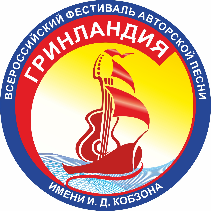 ЗАЯВКА НА УЧАСТИЕВо Всероссийском заочном песенно-поэтическом конкурсе «А я живу в России!»Название организации (клуба,  организации,  учебного заведения и пр.) (при наличии)  Количество участниковФ.И.О. участника(-ов)Возраст участника (-ов)Ф.И.О. руководителя (при наличии)Участие в музыкальных конкурсах, фестивалях, награды, местоУчастие в музыкальных конкурсах, фестивалях, награды, местоУчастие в конкурсах (отметить)Репертуар (не более 2-х произведений) Приложить авторские тексты заявленных произведений* автор слов и музыки1.* автор слов и музыки2.* автор  музыки1.* автор  музыки2.* поэт1. * поэт2.* исполнитель1.* исполнитель2. *дуэт, ансамбль, хор, коллектив1.*дуэт, ансамбль, хор, коллектив2.* видеоклип1.* видеоклип2.* Исполнение песен из репертуара И. Кобзона1.* Исполнение песен из репертуара И. Кобзона2.Республика, край, область, р-нГород, село, деревняКонтактный телефонe-mail